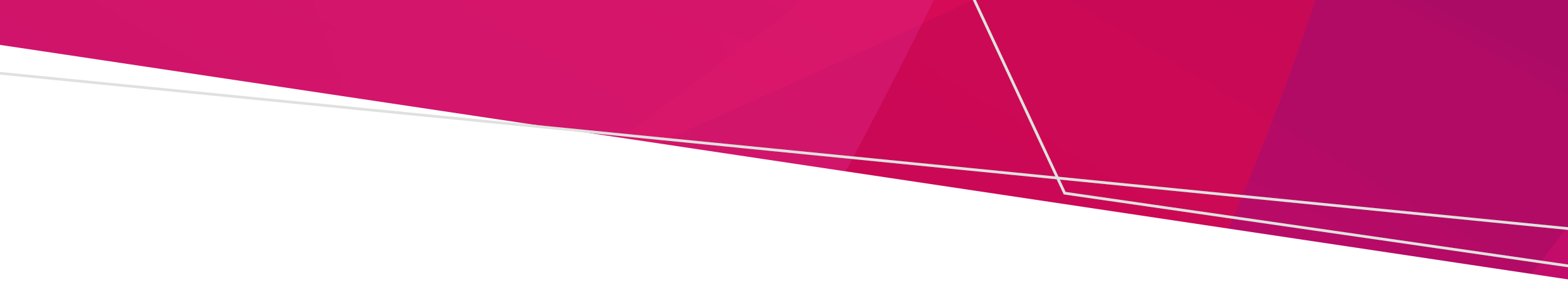 Your privacyThe Department of Health & Human Services (the department) is bound by Victoria’s privacy laws, including the Information Privacy Act 2000. We will use the information provided by you on this form to assess your application. If you do not provide us with this information, we may not be able to assess your application. It is an offence for a person to use a pesticide in the course of the business of a pest control operator without an appropriate licence.You have the right under FOI legislation to apply for access to, and correction of, your personal information held by the department. For more information about how to make a request, please visit the department’s FOI website at http://www.health.vic.gov.au/foi/ or call (03) 9606 8449.The department encourages members of the public to make sure when they are selecting a pest control service that the person they hire has a current pest control licence. The department will therefore verify on request whether a particular person holds a current pest control licence, and the types of pesticides the person is authorised to apply.The department publishes consumer information on our website, which includes a list of all licence holders by name, licence number, expiry date, licence authorisation and licence statusPest Control Licence Application - TraineeApplicant detailsApplicant detailsApplicant detailsFull name:	Full name:	Date of birth:Postal address:			Postal address:			Postcode:Suburb:	Phone:	Mobile:	Email address:	Email address:	Email address:	Licence authorisationsLicence authorisationsLicence authorisationsSelect the authorisation you wish to have listed on your licence.NOTE: Your nominated supervisor must be an authorised user of these pesticides Select the authorisation you wish to have listed on your licence.NOTE: Your nominated supervisor must be an authorised user of these pesticides Select the authorisation you wish to have listed on your licence.NOTE: Your nominated supervisor must be an authorised user of these pesticides Training declarationTraining declarationTraining declarationTraining declarationI hereby certify that I will be enrolled, or undertaking training, in the following unit/s of competency (or equivalent) during the currency of this licence:I hereby certify that I will be enrolled, or undertaking training, in the following unit/s of competency (or equivalent) during the currency of this licence:I hereby certify that I will be enrolled, or undertaking training, in the following unit/s of competency (or equivalent) during the currency of this licence:I hereby certify that I will be enrolled, or undertaking training, in the following unit/s of competency (or equivalent) during the currency of this licence:CPPPMT3005, CPPPMT3006 and CPPPMT3018 (for general authorisation excluding timber pests)CPPPMT3005, CPPPMT3006 and CPPPMT3018 (for general authorisation excluding timber pests)CPPPMT3005, CPPPMT3006 and CPPPMT3018 (for general authorisation excluding timber pests)CPPPMT3005, CPPPMT3006 and CPPPMT3018 (for general authorisation excluding timber pests)CPPPMT3005, CPPPMT3006, CPPPMT3008, CPPPMT3010 and CPPPMT3018 (for general authorisation including timber pests)AHCCHM304, AHCCHM307 and AHCPMG309 (for pest animal authorisation)CPPPMT3011 (for fumigant authorisation)CPPPMT3005, CPPPMT3006, CPPPMT3008, CPPPMT3010 and CPPPMT3018 (for general authorisation including timber pests)AHCCHM304, AHCCHM307 and AHCPMG309 (for pest animal authorisation)CPPPMT3011 (for fumigant authorisation)CPPPMT3005, CPPPMT3006, CPPPMT3008, CPPPMT3010 and CPPPMT3018 (for general authorisation including timber pests)AHCCHM304, AHCCHM307 and AHCPMG309 (for pest animal authorisation)CPPPMT3011 (for fumigant authorisation)CPPPMT3005, CPPPMT3006, CPPPMT3008, CPPPMT3010 and CPPPMT3018 (for general authorisation including timber pests)AHCCHM304, AHCCHM307 and AHCPMG309 (for pest animal authorisation)CPPPMT3011 (for fumigant authorisation)Signature of applicant: 			                                                                    Date: 	Signature of applicant: 			                                                                    Date: 	Signature of applicant: 			                                                                    Date: 	Signature of applicant: 			                                                                    Date: 	Photo identificationPhoto identificationPhoto identificationPhoto identificationYour pest control licence will display your photograph. You MUST include one colour photograph with this application. Check that your photo is:full front view of head and shouldersnot more than 6 months old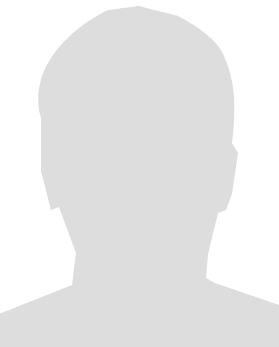 not smaller than 35x45mm, not larger than 40x50mmgood quality, sharply focusedtaken against a plain, light coloured backgroundYour pest control licence will display your photograph. You MUST include one colour photograph with this application. Check that your photo is:full front view of head and shouldersnot more than 6 months oldnot smaller than 35x45mm, not larger than 40x50mmgood quality, sharply focusedtaken against a plain, light coloured backgroundYour pest control licence will display your photograph. You MUST include one colour photograph with this application. Check that your photo is:full front view of head and shouldersnot more than 6 months oldnot smaller than 35x45mm, not larger than 40x50mmgood quality, sharply focusedtaken against a plain, light coloured backgroundYour pest control licence will display your photograph. You MUST include one colour photograph with this application. Check that your photo is:full front view of head and shouldersnot more than 6 months oldnot smaller than 35x45mm, not larger than 40x50mmgood quality, sharply focusedtaken against a plain, light coloured backgroundIdentifier detailsIdentifier detailsIdentifier detailsIdentifier detailsYour photograph must be endorsed by a nominated Identifier. The person who identifies you MUST meet our requirements listed below. Check that your Identifier:has known you for at least 12 monthsis 18 years of age or overhas completed their details in the spaces below, and signed the declarationYour photograph must be endorsed by a nominated Identifier. The person who identifies you MUST meet our requirements listed below. Check that your Identifier:has known you for at least 12 monthsis 18 years of age or overhas completed their details in the spaces below, and signed the declarationYour photograph must be endorsed by a nominated Identifier. The person who identifies you MUST meet our requirements listed below. Check that your Identifier:has known you for at least 12 monthsis 18 years of age or overhas completed their details in the spaces below, and signed the declarationYour photograph must be endorsed by a nominated Identifier. The person who identifies you MUST meet our requirements listed below. Check that your Identifier:has known you for at least 12 monthsis 18 years of age or overhas completed their details in the spaces below, and signed the declarationFull name:	Full name:	Full name:	Full name:	Address:Address:Post code:Post code:Suburb:Suburb:Date of birth:Date of birth:Declaration to be signed by IdentifierDeclaration to be signed by IdentifierDeclaration to be signed by IdentifierDeclaration to be signed by IdentifierI declare that I meet the requirements listed above to make this declaration, and endorse the attached photo as a true photograph of ……………………………………………………………(full name of licence holder/applicant).I am satisfied that I have known the licence holder/applicant for a period of …….years and ……..months and vouch for their identity. Signature of Identifier: .....................................................................Date: .............................I declare that I meet the requirements listed above to make this declaration, and endorse the attached photo as a true photograph of ……………………………………………………………(full name of licence holder/applicant).I am satisfied that I have known the licence holder/applicant for a period of …….years and ……..months and vouch for their identity. Signature of Identifier: .....................................................................Date: .............................I declare that I meet the requirements listed above to make this declaration, and endorse the attached photo as a true photograph of ……………………………………………………………(full name of licence holder/applicant).I am satisfied that I have known the licence holder/applicant for a period of …….years and ……..months and vouch for their identity. Signature of Identifier: .....................................................................Date: .............................I declare that I meet the requirements listed above to make this declaration, and endorse the attached photo as a true photograph of ……………………………………………………………(full name of licence holder/applicant).I am satisfied that I have known the licence holder/applicant for a period of …….years and ……..months and vouch for their identity. Signature of Identifier: .....................................................................Date: .............................Proof of ageProof of ageProof of ageProof of ageEmployer business details Employer business details Employer business details Employer business details Business name:DH Reg No: ADH Reg No: ADH Reg No: APostal address:Postcode:Postcode:Postcode:Suburb:Phone:Phone:Phone:Supervisor detailsSupervisor detailsSupervisor detailsSupervisor detailsName of supervisor(s):	Name of supervisor(s):	Name of supervisor(s):	Name of supervisor(s):	DH Licence No(s):DH Licence No(s):DH Licence No(s):DH Licence No(s):Declaration to be signed by supervisorDeclaration to be signed by supervisorDeclaration to be signed by supervisorDeclaration to be signed by supervisorI hereby certify that the trainee applicant will apply pesticides under the supervision of a licensed pest control operator, who is authorised to use the pesticides to which this application relates.I hereby certify that the trainee applicant will apply pesticides under the supervision of a licensed pest control operator, who is authorised to use the pesticides to which this application relates.I hereby certify that the trainee applicant will apply pesticides under the supervision of a licensed pest control operator, who is authorised to use the pesticides to which this application relates.I hereby certify that the trainee applicant will apply pesticides under the supervision of a licensed pest control operator, who is authorised to use the pesticides to which this application relates.Signature of supervisor: 	                                                                            Date: 	Signature of supervisor: 	                                                                            Date: 	Signature of supervisor: 	                                                                            Date: 	Payment detailsPayment detailsPayment detailsDO NOT SEND IN PAYMENT – You will be sent a request for payment once your application has undergone a preliminary assessment. Please note that a licence cannot be issued until the prescribed fee has been received by the department.Information about fees is on the department’s website at: Pest control licence applications - health.vicDO NOT SEND IN PAYMENT – You will be sent a request for payment once your application has undergone a preliminary assessment. Please note that a licence cannot be issued until the prescribed fee has been received by the department.Information about fees is on the department’s website at: Pest control licence applications - health.vicDO NOT SEND IN PAYMENT – You will be sent a request for payment once your application has undergone a preliminary assessment. Please note that a licence cannot be issued until the prescribed fee has been received by the department.Information about fees is on the department’s website at: Pest control licence applications - health.vicChecklistBefore you send in your application, check have you done the following:Lodge your applicationLodge your applicationNote: You MUST complete all sections, or we will be unable to process your application. Send this form with your supporting documents to:Note: You MUST complete all sections, or we will be unable to process your application. Send this form with your supporting documents to: